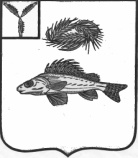 СОВЕТМАРЬЕВСКОГО МУНИЦИПАЛЬНОГО ОБРАЗОВАНИЯЕРШОВСКОГО РАЙОНА САРАТОВСКОЙ ОБЛАСТИРЕШЕНИЕот 14.09.2018 года		       №   1-3Об избрании депутата Совета Марьевскогомуниципального образования в составрайонного Собрания Ершовскогомуниципального района шестого созываВ соответствии с пунктом 1 части 4 статьи 35 Федерального закона от 6 октября 2003 года №131-ФЗ "Об общих принципах организации местного самоуправления в Российской Федерации", Совет Марьевского муниципального образования  РЕШИЛ:Избрать депутата Совета Марьевского муниципального образования Ким Дениса Алексеевича в состав районного Собрания Ершовского муниципального района шестого созыва на срок полномочий районного Собрания Ершовского муниципального района.Обнародовать настоящее решение и разместить на официальном сайте администрации Ершовского муниципального района в сети Интернет.Глава Марьевского муниципального образованияЕршовского района Саратовской области				     С.И. Яковлев